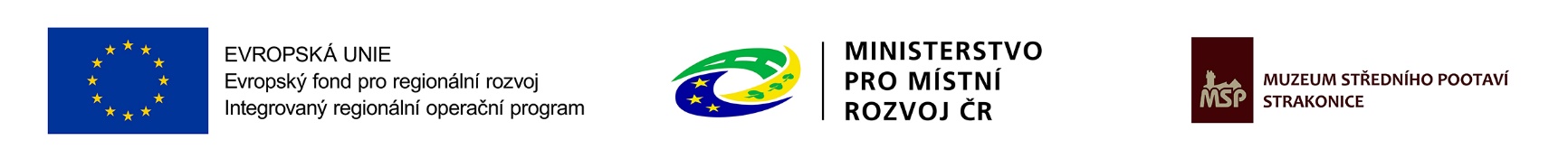 SMLOUVA O DÍLO  č.157/2021/01Muzeum Středního Pootaví Strakonicese sídlem Zámek 1, 386 01 StrakoniceIČO: 00072150DIČ: neplátce DPHbankovní spojení: 115-3431200227/0100zastoupené: PhDr. Ivanou Říhovou, ředitelkoudále též „objednatel“aSt.dio s.r.o.se sídlem Přimdská 362, 348 02 BorIČO: 05183731DIČ: CZ05183731bankovní spojení: 2501019948/2010zastoupená: p. Josefem Kortanemdále též „zhotovitel“společně též „smluvní strany“uzavírají níže uvedeného dne, měsíce a roku ve smyslu ustanovení § 2586 a násl. zákona č. 89/2012 Sb., občanský zákoník, ve znění pozdějších předpisů, tuto smlouvu o dílo (dále též „smlouva“)Podkladem pro uzavření této smlouvy je nabídka zhotovitele na veřejnou zakázku malého rozsahu s názvem „AV technika - tvorba edukačních softwarů do nových expozic v NKP hrad Strakonice“ ze dne 13.12.2021,  (dále též „nabídka“) podaná na základě Výzvy k podání nabídky ze dne 30.11.2021, kde zhotovitel předložil nejvhodnější nabídku z hlediska hodnocených kritérií. Součástí dodávky je poskytnutí práva k užití těchto děl (licence) nebo jejich částí v neomezeném rozsahu Muzeu středního Pootaví ve Strakonicích, pro edukační a propagační účely. Dále je součástí dodávky instalace softwaru a zaučení obsluhy – zaměstnanců MSP Strakonice.Plnění díla této smlouvy je realizováno v rámci IROP a je spolufinancováno Evropským fondem pro regionální rozvoj a státním rozpočtem České republiky. Název projektu - „Obnova vybraných objektů v areálu NKP Hrad Strakonice“, registrační číslo projektu CZ.06.3.33/0.0/0.0/16_059/0004547.Čl. IÚvodní ustanoveníSmluvní strany prohlašují, že jsou způsobilé uzavřít tuto smlouvu.Touto smlouvou se zhotovitel zavazuje pro objednatele provést v čl. II. popsané dílo za sjednanou cenu a na svůj náklad a své nebezpečí a objednatel se zavazuje dílo převzít a zaplatit za něj sjednanou cenu.Zhotovitel prohlašuje, že se seznámil s rozsahem dodávek, které jsou předmětem plnění dle této smlouvy, jsou mu známy veškeré technické, kvalitativní a jiné podmínky nezbytné k jejich poskytnutí a disponuje takovými kapacitami a odbornými znalostmi, které jsou nezbytné pro poskytnutí předmětu plnění za cenu díla, uvedenou v článku IV. této smlouvy a v termínech stanovených dle této smlouvy.Čl. IIPředmět smlouvyZhotovitel se zavazuje provést pro objednatele následující dílo „AV technika - tvorba edukačních softwarů do nových expozic v NKP hrad Strakonice“ (dále jen „dílo“) v souvislosti s realizací nových expozic v areálu NKP Hrad Strakonice, -projektu „Obnova vybraných objektů v areálu NKP Hrad Strakonice“, registrační číslo projektu CZ.06.3.33/0.0/0.0/16_059/0004547.Zhotovitel předmětu zakázky musí spolupracovat se zástupcem objednatele –…………, tel.č.:…………… (z technického hlediska).Předmětem plnění této smlouvy je dodávka – „„AV technika - tvorba edukačních softwarů do nových expozic v NKP hrad Strakonice“. Podkladem pro realizaci předmětu plnění této smlouvy je specifikace uvedená v Příloze č. 2 Výzvy k podání nabídky ze dne 30.11.2021. Celková cena uvedená v čl.4, odst.4.1  této smlouvy musí korespondovat s cenou uvedenou na krycím listu, který byl podkladem pro vybrání zhotovitele veřejné zakázky.Čl. IIIDoba plněníProvedení díla   a jeho předání objednateli bude realizováno do :  10.03.2022.Do 31.01.2022 budou zhotovitelem předloženy  návrhy jednotlivých edukačních programů objednateli ke schválení.Zhotovitel je povinen práce přerušit na základě rozhodnutí objednatele a dále v případě, že zjistí při provádění díla skryté překážky znemožňující jeho provedení dohodnutým způsobem. Tuto skutečnost je zhotovitel povinen oznámit bezodkladně, nejpozději do 2 dnů objednateli a obě strany uzavřou dohodu o změně provedení díla a podmínkách jeho provedení. Zhotovitel se zavazuje, že i v těchto případech vyvine maximální úsilí k dodržení původní lhůty pro dokončení díla.Zhotovitel provede dílo na svůj náklad a na své nebezpečí ve sjednané době. Nebezpečí škody na předmětu díla přechází ze zhotovitele na objednatele okamžikem předání díla zástupci objednatele. Nebezpečí škody na předmětu díla od zahájení provádění díla do jeho faktického předání zástupci objednatele nese zhotovitel.Čl. IVPlatební podmínkySmluvní strany se dohodly, že za poskytnutí plnění díla dle této smlouvy zaplatí objednatel zhotoviteli sjednanou cenu ve výši:Cena celkem bez DPH 		295.000-,-KčDPH 			                  61.950,-KčCena celkem včetně DPH		356.950-,-Kč(dále jen „cena“). K ceně za poskytnutí plnění bez DPH bude zhotovitel účtovat DPH (daň z přidané hodnoty) ve výši stanovené zákonem o dani z přidané hodnoty, v platném znění.  Cena uvedená ve smlouvě je konečná, nejvýše přípustná, úplná a platná po celou dobu realizace díla.Cena zahrnuje veškeré přímé i nepřímé náklady zhotovitele nezbytné k řádnému poskytnutí plnění předmětu díla.Zvýšení ceny je možné, pouze pokud vznikla potřeba v důsledku okolností, které zadavatel jednající s náležitou péčí nemohl předvídat, anebo v případě změny sazby DPH v průběhu prací.Čl. VFakturace a platební podmínkyPlatba bude probíhat výhradně v Kč. Provedené práce budou zhotovitelem účtovány po předání bezvadného díla vyspecifikovaného v předávacím protokolu,  který bude nedílnou přílohou faktury, opatřen podpisy objednatele a zhotovitele.Cena bude zaplacena na základě daňového dokladu (faktury) vystavené  zhotovitelem. Splatnost faktury činí 14 dní ode dne průkazného doručení objednateli. Okamžikem zaplacení se rozumí datum odepsání příslušné částky, na kterou byly daňové doklady vystaveny, z účtu objednatele ve prospěch účtu zhotovitele.Daňový doklad vystavený zhotovitelem k úhradě ceny na základě této smlouvy musí obsahovat náležitosti daňového dokladu podle platných právních předpisů a náležitosti stanovené touto smlouvou včetně příloh. Nebude-li daňový doklad zhotovitele obsahovat povinné náležitosti podle platných právních předpisů či podle této smlouvy včetně příloh nebo v něm budou uvedeny nesprávné údaje, je objednatel oprávněn vrátit daňový doklad (fakturu) zhotoviteli ve lhůtě jeho splatnosti s vymezením chybějících náležitostí nebo nesprávných údajů. V takovém případě doba splatnosti počne běžet doručením řádně opraveného daňového dokladu objednateli.Pro dodržení publicity projektu bude ve faktuře uveden název projektu - „Obnova vybraných objektů v areálu NKP Hrad Strakonice“,  číslo projektu CZ.06.3.33/0.0/0.0/16_059/0004547 a název předmětu VZ „AV technika - tvorba edukačních softwarů do nových expozic v NKP hrad Strakonice“. Zhotovitel je povinen uchovávat veškerou dokumentaci související s realizací projektu číslo CZ.06.3.33/0.0/0.0/16_059/0004547, včetně účetních dokladů, minimálně do konce roku 2028. Pokud je v českých právních předpisech stanovena lhůta delší, musí ji příjemce použít. Každá faktura musí být označena číslem projektu. Dodavatel je povinen minimálně do konce roku 2028 poskytovat požadované informace a dokumentaci související s realizací projektu zaměstnancům nebo zmocněncům pověřených orgánů (CRR, MMR ČR, MF ČR, Evropské komise, Evropského účetního dvora, Nejvyššího kontrolního úřadu, příslušného orgánu finanční správy a dalších oprávněných orgánů státní správy) a je povinen vytvořit výše uvedeným osobám podmínky k provedení kontroly vztahující se k realizaci projektu a poskytnout jim při provádění kontroly součinnost.Objednatel neposkytuje zálohy. Smluvní strany se tímto dohodly na vyloučení aplikace ustanovení § 2611 občanského zákoníku.Čl. VIPovinnosti stranZhotovitel se zavazuje provést dílo včas dle pokynů objednatele, provést jej s odbornou péčí a předat dílo v dohodnuté lhůtě bez vad a nedodělků.Zhotovitel je povinen provést dílo ve sjednané době a kvalitě a za tuto kvalitu ručí po dobu 24 měsíců od data převzetí díla objednatelem. Reklamace případných vad musí být učiněna výhradně písemnou formou. Reklamované vady musí být zhotovitelem odstraněny do 7 dnů od doručení reklamace objednatelem.Objednatel je povinen poskytovat zhotoviteli potřebnou součinnost, převzít od něj bezvadné dílo, a zaplatit za něj dohodnutou cenu.Čl. VIIPřevzetí dílaK předání dokončeného díla této smlouvy, dojde v místě sídla objednatele na adrese: Zámek č.1, 386 01 Strakonice, kde bude software nainstalován a bude zaučena obsluha – zaměstnanci MSP Strakonice. Zhotovitel předá zástupci objednatele software na datovém nosiči (CD, DVD, externí disk). Při převzetí díla bude vyhotoven předávací protokol.  Jestliže objednavatel odmítne dílo převzít, je povinen uvést důvody. Po odstranění nedostatků, pro které objednatel odmítl dílo převzít, se provede další přejímací řízení v nezbytně nutném rozsahu. V takovém případě je možno k původnímu zápisu sepsat dodatek, ve kterém objednatel prohlašuje, že dílo přebírá.Osobami oprávněnými jednat ve věcech  předání a převzetí díla jsou:Za objednatele: …………………, ředitelka MSP Strakonice,Tel.č. ………………, email: …………………………Za zhotovitele: ……………………………Tel.č. …………………., email: …………………………Čl. VIIISmluvní pokutyZhotovitel se objednateli v případě prodlení s předáním díla zavazuje zaplatit smluvní pokutu ve výši 0,2 % z ceny díla za každý započatý den prodlení.Objednatel se zhotoviteli v případě prodlení s platbou za řádně předané a převzaté dílo zavazuje zaplatit smluvní pokutu ve výši 0,2 % z dlužné částky za každý den prodlení.Dohodnuté smluvní pokuty se nedotýkají nároku na případnou náhradu škody vzniklé porušením povinnosti, na kterou se vztahuje smluvní pokuta.Čl. IXVyšší moc9.1	Smluvní strany se osvobozují od odpovědnosti za částečné nebo úplné neplnění smluvních 	závazků, jestliže se tak stalo v důsledku vyšší moci. Za vyšší moc se pokládají okolnosti, které 	vznikly po uzavření této smlouvy v důsledku stranami nepředvídatelných a neodvratitelných 	událostí mimořádné a neodvratitelné povahy a mají bezprostřední vliv na plnění díla.9.2	V případě vyšší moci se prodlužuje lhůta ke splnění smluvních závazků podle dohody smluvních 	stran.9.3	Smluvní strana, u které nastal případ vyšší moci, musí o tom nejpozději do 3 dnů od data 	vzniku takovéto okolnosti a do 3 dnů po jejím skončení, písemně uvědomit druhou smluvní 	stranu.9.4	V případě, že by vyšší moc způsobila odložení smluvních závazků o více než 1 měsíc, dohodnou se smluvní strany na dalším postupu realizace smlouvy o dílo.Čl. XZávěrečná ustanoveníTato smlouva je vystavena ve třech stejnopisech s platností originálu, z nichž dvě vyhotovení        obdrží objednatel a jedno zhotovitel.Změny této smlouvy lze činit pouze prostřednictvím písemných a vzestupně číslovaných dodatků podepsaných oběma smluvními stranami.Tato smlouva je projevem vážné a svobodné vůle smluvních stran, a nebyla podepsána v tísni nebo za nápadně nevýhodných podmínek. Na důkaz této skutečnosti strany připojují své podpisy.Smlouva nabývá platnosti a účinnosti dnem podpisu.Muzeum středního Pootaví Strakonice zpracovává osobní údaje uvedené v této smlouvě na  základě splnění právní povinnosti v souladu s Nařízením Evropského parlamentu a Rady EU 2016/679. Výše uvedené osobní údaje budou zpracovávány po zákonem stanovenou lhůtu.Čl. XISmluvní doložka11.1. Smluvní strany berou na vědomí, že tato smlouva včetně jejích dodatků bude uveřejněna v registru smluv podle zákona č. 340/2015 Sb., o zvláštních podmínkách účinnosti některých smluv, uveřejňování těchto smluv a o registru smluv (zákon o registru smluv), ve znění pozdějších předpisů.11.2. Smluvní strany prohlašují, že smlouva neobsahuje žádné obchodní tajemství.Ve Strakonicích dne 16.12.2021                            	            V Praze dne 16.12.2021……………………………………………………….                                 ………………………………………………………Za objednatele PhDr. Ivana Říhová                                    Za zhotovitele Ing. Josef KortanEdukační programCena bez DPHDPHCena s DPHInteraktivní příběh na Téma Historie a současnost maltézského řádu45.000,-9.450,-54.450,-Popis jednotlivých částí výzbroje a výstroje maltézského rytíře34.000,-7.140,-41.140,-Popis jednotlivých částí erbu šlechtického rodu Paarů34.000,-7.140,-41.140,-Interaktivní příběh na téma vývoj textilní výroby ve Strakonicích a historie firmy Fezko45.000,-9.450,-54.450,-Popis vzniku textilních manufaktur a továren ve Strakonicích34.000,-7.140,-41.140,-Interaktivní příběh na téma historie firmy ČZ45.000,-9.450,-54.450,-Galerie typů dud podle oblastí a států Evropy29.000,-6.090,-35.090,-Vývoj dud v dějinách – pokročilá galerie29.000,-6.090,-35.090,-